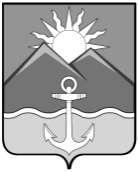 АДМИНИСТРАЦИЯХАСАНСКОГО МУНИЦИПАЛЬНОГО РАЙОНАПОСТАНОВЛЕНИЕ пгт Славянка05.10.2020 г.				                                                                     № 805-паО назначении общественных обсуждений по   проекту   «Внесение   изменений   в генеральный    план    Безверховского сельского   поселения    Хасанского муниципального района»   	Руководствуясь статьями 5.1, 24, 28 Градостроительного кодекса Российской Федерации ст. 14 Федерального закона от 06.10.2003 № 131-ФЗ «Об общих принципах организации местного самоуправления в Российской Федерации», постановлением Губернатора Приморского края от 18.03.2020 № 21-пг «О мерах по предотвращению распространения на территории Приморского края новой коронавирусной инфекции (COVID-19)», Уставом Хасанского муниципального района, Положением о публичных слушаниях и общественных обсуждениях в Хасанском муниципальном районе Приморского края, утверждённым решением Думы Хасанского муниципального района от 19.09.2020 № 197, администрация Хасанского муниципального района  ПОСТАНОВЛЯЕТ:1. Назначить общественные обсуждения по проекту «Внесение изменений в генеральный план Безверховского сельского поселения Хасанского муниципального района Приморского края» (далее – проект) с 08 октября 2020 г. по 09 ноября 2020 г.2. Опубликовать оповещение о начале общественных обсуждений Бюллетене муниципальных правовых актов Хасанского муниципального района, на официальном сайте администрации Хасанского муниципального района в информационно-телекоммуникационной сети «Интернет»: http://prim-hasan.ru, в районной газете «Хасанские вести» (Приложение).3. Организацию и проведение общественных обсуждений по проекту поручить комиссии по подготовке проекта правил землепользования и застройки на территории Хасанского муниципального района (далее – комиссия).4. Комиссии:4.1 Организовать экспозиции материалов проектов: в населённых пунктах Безверховского сельского поселения в период проведения общественных обсуждений по проекту. 4.2 Разместить материалы проекта на официальном сайте администрации Хасанского муниципального района в сети интернет: http://prim-hasan.ru .4.3 Организовать учёт предложений и замечаний общественных обсуждений для включения их в протокол и заключение о результатах общественных обсуждений по проекту с 08 октября 2020 г. по 09 ноября 2020 г.4.4. Подготовить протокол и заключение по результатам общественных обсуждений по проекту в течение 10 календарных дней со дня их проведения, опубликовать заключение о результатах общественных обсуждений по проекту Бюллетене муниципальных правовых актов Хасанского муниципального района и разместить на официальном сайте администрации Хасанского муниципального района в информационно-телекоммуникационной сети «Интернет»: http://prim-hasan.ru.5. Рекомендовать участникам общественных обсуждений по проекту, с учетом введенных ограничений Постановлением Губернатора Приморского края от 18.03.2020 № 21-пг «О мерах по предотвращению распространения на территории Приморского края новой коронавирусной инфекции (COVID-2019)» осуществлять подачу замечаний и предложений посредством почтовой связи или курьерских служб, либо посредством электронной почты.6. Прием замечаний и предложений по проекту от участников общественных обсуждений и иных заинтересованных лиц осуществляется путем:- представления нарочно замечаний и предложений по проекту от участников общественных обсуждений и иных заинтересованных лиц по адресу: ул.Молодёжная, 1, пгт Славянка, Хасанского района, Приморского края, каб. 321 (администрация Хасанского муниципального района) и  ул. Советская,  д. № 23, с. Безверхово (администрация Безверховского сельского поселения);- направления замечаний и предложений по проекту от участников общественных обсуждений и иных заинтересованных лиц посредством почтовой связи по адресу: ул.Молодёжная, 1, пгт Славянка, Хасанского района, Приморского края, 692701;- направления замечаний и предложений по проекту от участников общественных обсуждений и иных заинтересованных лиц посредством электронной почты по адресу: hasan_official@mail.primorye.ru;- посредством записи в книге (журнале) учета посетителей экспозиции проекта.7. Все замечания и предложения по проекту подлежат рассмотрению при условии представления участниками общественных обсуждений сведений о себе, с приложением документов, подтверждающих такие сведения (в целях идентификации):1) для физических лиц: фамилия, имя, отчество (при наличии), дата рождения, адрес места жительства (регистрации);4) для юридических лиц: наименование, основной государственный регистрационный номер, место нахождения и адрес.Участники общественных обсуждений, являющиеся правообладателями соответствующих земельных участков и (или) расположенных на них объектов капитального строительства и (или) помещений, являющихся частью указанных объектов капитального строительства, также представляют сведения соответственно о таких земельных участках, объектах капитального строительства, помещениях, являющихся частью указанных объектов капитального строительства, из Единого государственного реестра недвижимости и иные документы, устанавливающие или удостоверяющие их права на такие земельные участки, объекты капитального строительства, помещения, являющиеся частью указанных объектов капитального строительства.8.  Опубликовать настоящее постановление в Бюллетене муниципальных правовых актов Хасанского муниципального района и разместить на официальном сайте администрации Хасанского муниципального района в информационно-телекоммуникационной сети «Интернет»: http://prim-hasan.ru,9. Контроль за исполнением настоящего постановления возложить на заместителя главы администрации Хасанского муниципального района               Р.Х. Абжалимова.Глава Хасанского муниципального района                                                                             И.В. Степанов	Приложение                                                                                               к постановлению администрации            Хасанского муниципального района            от 05.10. 2020 г.  № 805-паОповещение о начале общественных обсуждений по проекту «Внесение изменений в генеральный план Безверховского сельского поселения Хасанского муниципального района Приморского края»	На общественные обсуждения представляются проект «Внесение изменений в генеральный план Безверховского сельского поселения Хасанского муниципального района Приморского края» .	Срок проведения общественных обсуждений:  с 08 октября 2020 г. по 09 ноября 2020 г. 	Материалы проекта размещены на официальном сайте администрации Хасанского муниципального района в сети интернет: http://prim-hasan.ru в разделе «Градостроительство», «Документы территориального планирования».	Экспозиция проекта представлена в:	-  с. Безверхово в  здании   администрации     Безверховского сельского поселения по адресу: с.Безверхово,  ул. Советская,  д. № 23, в  рабочие  дни  с 09-00 до 17-00, перерыв на обед с 13-00 до 14-00.	- с. Перевозная по адресу: с.Перевозная, ул.Лазо,1, помещение спортивного зала,    с  19 октября 2020 по 23 октября 2020 с 15-00 до 17-30.	Жители с. Нарва, с. Сухая Речка, железнодорожная станция Кедровая могут ознакомиться с материалами проекта в с.Перевозная по адресу: Перевозная, ул.Лазо,1, помещение спортивного зала с  19 октября 2020 по 23 октября 2020 с 15-00 до  17-30 и на официальном сайте  администрации Хасанского муниципального района в сети интернет: http://prim-hasan.ru в разделе «Градостроительство», «Документы территориального планирования».	Жители железнодорожного разъезда Пожарский могут ознакомиться с материалами проекта в с.Безверхово в  здании   администрации     Безверховского сельского поселения по адресу: с.Безверхово,  ул. Советская,  д. № 23, в  рабочие  дни  с 09-00 до 17-00, перерыв на обед с 13-00 до 14-00 и на официальном сайте  администрации Хасанского муниципального района в сети интернет: http://prim-hasan.ru в разделе «Градостроительство», «Документы территориального планирования».
	В период проведения общественных обсуждений участники общественных обсуждений имеют право вносить предложения и замечания, касающиеся проекта посредством:           - представления нарочно замечаний и предложений по проекту от участников общественных обсуждений и иных заинтересованных лиц по адресу ул. Молодёжная, 1, пгт Славянка, Хасанского района, Приморского края, каб. 321 (администрация Хасанского муниципального района) и  ул. Советская,  д. № 23, с. Безверхово (администрация Безверховского сельского поселения);	- направления замечаний и предложений по проекту посредством почтовой связи по адресу: ул.Молодёжная, 1, пгт Славянка, Хасанского района, Приморского края, 692701;	- направления замечаний и предложений по проекту посредством электронной почты по адресу: hasan_official@mail.primorye.ru;	- посредством записи в книге (журнале) учета посетителей экспозиции проекта.	 Все замечания и предложения по проекту подлежат рассмотрению при условии представления участниками общественных обсуждений сведений о себе, с приложением документов, подтверждающих такие сведения (в целях идентификации):	1) для физических лиц: фамилия, имя, отчество (при наличии), дата рождения, адрес места жительства (регистрации);	2) для юридических лиц: наименование, основной государственный регистрационный номер, место нахождения и адрес.	Участники общественных обсуждений, являющиеся правообладателями соответствующих земельных участков и (или) расположенных на них объектов капитального строительства и (или) помещений, являющихся частью указанных объектов капитального строительства, также представляют сведения соответственно о таких земельных участках, объектах капитального строительства, помещениях, являющихся частью указанных объектов капитального строительства, из Единого государственного реестра недвижимости и иные документы, устанавливающие или удостоверяющие их права на такие земельные участки, объекты капитального строительства, помещения, являющиеся частью указанных объектов капитального строительства.	В течение всего периода проведения экспозиции проекта представителями комиссии  организатора осуществляется консультирование участников общественных обсуждений по проекту.	Заключение по результатам общественных обсуждений по проекту подлежит опубликованию в течение 10 календарных дней со дня их проведения в Бюллетене муниципальных правовых актов Хасанского муниципального района и размещению на официальном сайте администрации Хасанского муниципального района в информационно-телекоммуникационной сети «Интернет»: http://prim-hasan.ru.